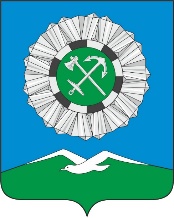 РОССИЙСКАЯ ФЕДЕРАЦИЯ Иркутская область Слюдянское муниципальное образованиеАДМИНИСТРАЦИЯ СЛЮДЯНСКОГО ГОРОДСКОГО ПОСЕЛЕНИЯСлюдянского районаг. СлюдянкаПОСТАНОВЛЕНИЕНа основании протокола проведения публичных слушаний по вопросу отклонения от предельных параметров разрешённого строительства, реконструкции объектов капитального строительства в отношении земельного участка от 26.04.2021 г., в соответствии со ст. 5.1,  ст. 39  Градостроительного кодекса Российской Федерации,  ст. 14 Федерального закона от 06.10.2003 г. № 131-ФЗ «Об общих принципах организации местного самоуправления в Российской Федерации», ст. 47 Устава Слюдянского муниципального образования, зарегистрированного Главным управлением Министерства юстиции Российской Федерации по Сибирскому федеральному округу 23 декабря 2005 года №RU385181042005001, с изменениями и дополнениями, зарегистрированными Управлением Министерства юстиции Российской Федерации по Иркутской области от 14 мая 2020 года №RU385181042020002,ПОСТАНОВЛЯЕТ:Предоставить гр. Шелехову Александру Николаевичу, Шелеховой Надежде Валерьевне, Шелехову Никите Александровичу, Шелехову Егору Александровичу разрешение на отклонение от предельных параметров разрешённого строительства, реконструкции объектов капитального строительства в части уменьшения допустимых минимальных отступов от границ смежного земельного участка с восточной стороны с 3м до 0,80м, с северо-западной стороны с 3м до 0м принадлежащего на праве собственности заявителю на основании договора купли-продажи от 03.10.2015 г., с кадастровым номером 38:25:010105:72 общей площадью 915 м2, расположенного по адресу: Российская Федерация, Иркутская область, Слюдянский район, Слюдянское муниципальное образование, г. Слюдянка, пер. Березовый, з/у 6, с видом разрешённого использования –  для индивидуальной жилой застройки.Гражданам Шелехову Александру Николаевичу, Шелеховой Надежде Валерьевне, Шелехову Никите Александровичу, Шелехову Егору Александровичу:Получить Уведомление о соответствии указанных в уведомлении о планируемых строительстве или реконструкции объекта индивидуального жилищного строительства или садового дома параметров объекта индивидуального жилищного строительства или садового дома установленным параметрам и допустимости размещения объекта индивидуального жилищного в администрации Слюдянского городского поселения, расположенной по адресу: Иркутская область, Слюдянский район, г. Слюдянка, ул. Советская, 34.Осуществить строительство индивидуального жилого дома на земельном участке с кадастровым номером 38:25:010105:72 общей площадью 915 м2, расположенного по адресу: Российская Федерация, Иркутская область, Слюдянский район, Слюдянское муниципальное образование, г. Слюдянка, пер. Березовый, з/у 6 в соответствии со строительными нормами, действующими на территории Российской Федерации с соблюдением требований Федерального Закона от 22.07.2008 года № 123-ФЗ «Технический регламент о требованиях пожарной безопасности», в соответствии с СП 55.1330.2011, СП 1.13130.2013.Опубликовать настоящее постановление в приложении к газете «Байкал новости», а также разместить на официальном сайте администрации Слюдянского муниципального образования в сети «Интернет» https://www.gorod-sludyanka.ru/.Контроль за исполнением настоящего постановления возложить на отдел архитектуры и градостроительства администрации Слюдянского городского поселения.Глава Слюдянскогомуниципального образования                                                                                  В.Н. Сендзяк        от29.04.2021№252О предоставлении разрешения на отклонение от предельных параметров разрешенного строительства для строительства индивидуального жилого дома